                         А НУЖНО ЛИ   «ИЗОБРЕТАТЬ  ВЕЛОСИПЕД»?   Как много существует методических пособий с примерами различныхнетрадиционных техник и приёмов изобразительной деятельности  для детей! Можно открыть брошюру или зайти в интернет – и вот,пожалуйста, пользуйтесь! Это, конечно, удобно, иногда полезно.А  экономия времени какая! И не надо «ИЗОБРЕТАТЬ ВЕЛОСИПЕД»!С этим, конечно, не поспоришь…     Но всё же предлагаю поразмышлять на эту тему. Может быть стоит иногда забыть о пособиях? Людям творческим, азартным, увлечённымпредлагаю пробовать, экспериментировать, изобретать. На мой субъективный взгляд, различные методички «гасят» творчество и фантазию.А я считаю, что помимо умения правильно владеть карандашом, кистью,пластилином, ножницами, клеем и другими выразительными средствами,помимо аккуратности и усидчивости, мы, воспитатели, педагоги, призваныпробудить у детей желание творить, фантазировать, быть активными,смелыми, увлечёнными.        Мы с ребятами часто начинаем наше творчество с совместногообсуждения темы, затем выбираем технику, стараясь «изобрести»,что-то новое и оригинальное, то, что мы ещё не применяли (конечно, яуже имею в голове задумку, но даю детям самим её «изобрести»).      Так у нас родилась идея с использованием в аппликации круп, молотого кофе, чайной заварки и других сыпучих материалов  (одна из любимых техник), идея объёмной аппликации из мятой бумаги, идея аппликации с украшением её блёстками, бисером, бусинками ( ёлочка, игрушка ёлочная, золотая рыбка, платье для мамы…). И многие другие приёмы.      Вполне вероятно, что подобное кто-то уже делал, возможно, что-то похожее даже есть в методичках…и мы «ИЗОБРЕЛИ ВЕЛОСИПЕД». Нокак интересен сам процесс! Дети так гордятся своими изобретениями! К тому же, если что-то похожее уже есть, мы вряд ли ТОЧНО повторили чью-то идею. А вот, если смотреть методичку, уже сложнее отойти оторигинала. А главное, пропадает «ВОЛШЕБСТВО»!        Такая деятельность полезна всем детям без исключения.Замкнутые, зажатые вдруг становятся активными, оказываются изобретательными и наблюдательными; бойкие и сообразительныеимеют возможность получить удовлетворение, проявив свои способности.И даже подвижные шалуны увлекаются творчеством.           Таким образом, в процессе совместного творчества корректируется поведение детей, создаётся дружный и доброжелательный коллектив,доверительные отношения детей и воспитателя. А также формируется        свободная и связная речь. Пофантазируйте с вашими детьми, посмотрите кругом, поэкспериментируйте с различными материалами, придумайте новыедля себя приёмы рисования, и у вас получатся замечательные, оригинальные работы. А главное, все без исключения получат удовольствиеот творчества и общения. Творите! Не бойтесь «ИЗОБРЕСТИ ВЕЛОСИПЕД»!         Автор: воспитатель высшей категории Грязнова Л.И.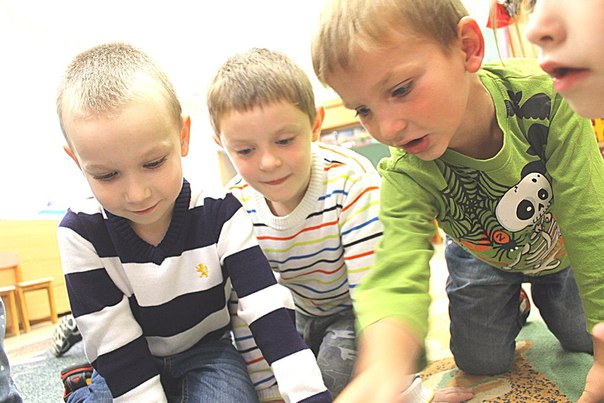 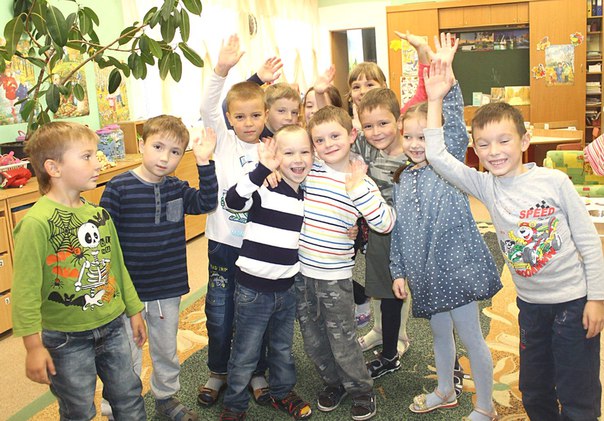 